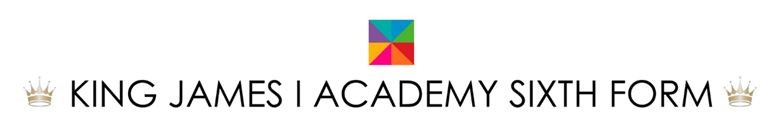 Sixth Form Student AgreementI will inform the school via telephone, text to Linda Dixon or email to Mr Middleton of any absence due to illness by 8.40am.If attendance falls below 90% I may be required to resit the year.If my attendance falls below 90% I may not be entered for exams.I understand that if I do not attend Sixth Form for 4 consecutive weeks without a valid and confirmed reason, I will automatically be unenrolled and the local authority will be informed of my departure from educationIf I am entered for an exam and fail to attend or am withdrawn due to lack of attendance and lack of work then I may be charged for the entry fees.If I repeatedly miss coursework, classwork or other deadlines then I am aware that my non contact periods will be revoked and I will be expected to attend supervised study during this timeIf I fail to attend on time for my first lesson of the day on a regular basis then I will be expected to attend form each morning at 8.40am.Flexible hours are a privilege and this will be withdrawn if I fail to attend all lessons on time.Footballers – lesson and academic work are the priority, if I miss lessons outside of football sessions and fall behind then I am aware I am at risk of losing my place on the football team.Mobile phones – the use of phones on site is a privilege for 6th form students, any abuse of this (ie using phones around school where younger students are or using them during lesson) will result in a formal meeting to discuss my actions.Part time work - Work must not ever be prioritised over sixth form study and shifts will not be attended when I have a timetabled lesson or planned intervention. Driving lessons must not be booked during lesson time. Absence will be authorised for driving tests.I will adhere to the Sixth Form dress code, which includes wearing appropriate, smart / casual clothing, ie no pyjamas, no offensive images or slogans, no excessively short skirts or shorts, no cropped, or excessively low / ‘revealing’ tops.I will conduct myself around school site in an appropriate manner (including no use of foul language, no vaping, smoking or energy drinks on site).I have made myself aware of the Sixth Form Policy document and its contents.I agree to the conditions outlined above and to adhere to the Sixth Form Policy.Signed_________________________________________   Date:______________________